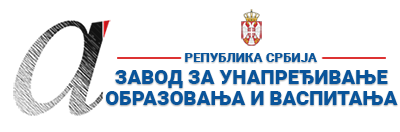 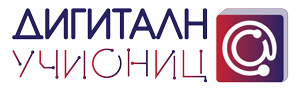 ПРИПРЕМА ЗА ЧАС*Уз припрему за час пожељно је приложити и презентацију коришћену за реализацију часа (уколико је презентација коришћена). Презентација се може урадити у било ком софтверу за израду презентација (PowerPoint, Google Slide, Prezi, Zoho Show, Sway, Canva или било који други). Уколико је презентација урађена у онлајн апликацији, доставља се тако што се линк ка презентацији наводи у обрасцу у реду „13. Линкови“.**Ред „14. Начини провере остварености исхода“ и „15. Оквир за преиспитивање оствареног часа“ се попуњава ако је час реализован.***Уколико наставник жели у припрему за час може уврстити и додатне описе (нпр. стандарди, кључни појмови, корелација, међупредметне компетенције и сл.). Ове описе навести на крају припреме (после реда 15.) додавањем нових редова у табелу.****НАЈКВАЛИТЕТНИЈЕ ПРИПРЕМЕ ЗА ЧАС БИЋЕ ПОСТАВЉЕНЕ У БАЗУ РАДОВА НА САЈТУ ПРОЈЕКТАhttps://digitalnaucionica.edu.rs/1. ШколаОсновна Школа,, Петар Лековић``МестоПожегаПожегаПожега2. Наставник(име и презиме)Јелена АлексићЈелена АлексићЈелена АлексићЈелена АлексићЈелена Алексић3. Предмет:Енглески језикЕнглески језикЕнглески језикРазредIV4. Наставна тема - модул:FestivalsFestivalsFestivalsFestivalsFestivals5. Наставна јединица:Festivals, HalloweenFestivals, HalloweenFestivals, HalloweenFestivals, HalloweenFestivals, Halloween6. Циљ наставне јединице:Образовни: богаћење вокабулара, упознавање са културом и традицијом земље чији језик уче, развијање дигиталне писменостиВаспитни: оспособљавање ученика за сарадњу, развијање љубави и поштовања према другим језицима и културамаОбразовни: богаћење вокабулара, упознавање са културом и традицијом земље чији језик уче, развијање дигиталне писменостиВаспитни: оспособљавање ученика за сарадњу, развијање љубави и поштовања према другим језицима и културамаОбразовни: богаћење вокабулара, упознавање са културом и традицијом земље чији језик уче, развијање дигиталне писменостиВаспитни: оспособљавање ученика за сарадњу, развијање љубави и поштовања према другим језицима и културамаОбразовни: богаћење вокабулара, упознавање са културом и традицијом земље чији језик уче, развијање дигиталне писменостиВаспитни: оспособљавање ученика за сарадњу, развијање љубави и поштовања према другим језицима и културамаОбразовни: богаћење вокабулара, упознавање са културом и традицијом земље чији језик уче, развијање дигиталне писменостиВаспитни: оспособљавање ученика за сарадњу, развијање љубави и поштовања према другим језицима и културама7. Очекивани исходи:На крају часа ученици ће научити нове речи везане за тему, сазнаће кад и како је настао овај празник и како се слави у светуНа крају часа ученици ће научити нове речи везане за тему, сазнаће кад и како је настао овај празник и како се слави у светуНа крају часа ученици ће научити нове речи везане за тему, сазнаће кад и како је настао овај празник и како се слави у светуНа крају часа ученици ће научити нове речи везане за тему, сазнаће кад и како је настао овај празник и како се слави у светуНа крају часа ученици ће научити нове речи везане за тему, сазнаће кад и како је настао овај празник и како се слави у свету8. Методе рада:Дијалошка, демонстративнаДијалошка, демонстративнаДијалошка, демонстративнаДијалошка, демонстративнаДијалошка, демонстративна9. Облици рада:Фронтални, индивидуални , у паруФронтални, индивидуални , у паруФронтални, индивидуални , у паруФронтални, индивидуални , у паруФронтални, индивидуални , у пару10. Потребна опрема / услови / наставна средства за реализацију часаРачунар, пројектор, мобилни телефони, флеш картице, наставни листићРачунар, пројектор, мобилни телефони, флеш картице, наставни листићРачунар, пројектор, мобилни телефони, флеш картице, наставни листићРачунар, пројектор, мобилни телефони, флеш картице, наставни листићРачунар, пројектор, мобилни телефони, флеш картице, наставни листић11. Дигитални образовни материјали / дигитални уџбеници коришћени за реализацију часаВеб алати: edpuzzle, quizziz, kahootВеб алати: edpuzzle, quizziz, kahootВеб алати: edpuzzle, quizziz, kahootВеб алати: edpuzzle, quizziz, kahootВеб алати: edpuzzle, quizziz, kahootПланиране активности наставникаПланиране активности ученикаПланиране активности ученикаПланиране активности ученикаПланиране активности ученика12.1. Уводни део часа Поставља питања ученицима о празницима који се славе код нас и у свету, наводећи их да сами закључе тему данашњег часа ( празници): What do we celebrate on 31st December?, What do we celebrate on 7th January? When do people in England celebrate Christmas? What do we usually celebrate in April?Показује флеш картице ( вештица, бундева, дух, слаткиши, ) да би ученици погодили о ком празнику ће данас учити. Очекује се да ће ученици погодити да је у питању- Ноћ вештица- HalloweenОдговарају на питањаГоворе шта је приказано на  флеш картицамаПогађају који празник је у питањуОдговарају на питањаГоворе шта је приказано на  флеш картицамаПогађају који празник је у питањуОдговарају на питањаГоворе шта је приказано на  флеш картицамаПогађају који празник је у питањуОдговарају на питањаГоворе шта је приказано на  флеш картицамаПогађају који празник је у питању12.2. Средишњи део часа-  Даје упуства и објашњења за наредни задатак: ed puzzle видео. Ученици се деле у парове и треба да одгледају видео и да одговарају на питања уметнута у њему.- Да би проверио да ли су ученици разумели видео који су гледали, наставник даје упуства за наредни задатак: квиз quizziz.- Задаје и објашњава следећи задатак: квиз kahoot. Поред тачности одговора овде је важна и брзина.-Прати и усмерава рад ученика - Анализира одговоре , даје потребна објашњења после сваког задатка-- гледају видео, -договарају се и одговарају на задата питања,-  самостално одговарају на питања,- дискутују-процењују своје и одговоре својих другова- гледају видео, -договарају се и одговарају на задата питања,-  самостално одговарају на питања,- дискутују-процењују своје и одговоре својих другова- гледају видео, -договарају се и одговарају на задата питања,-  самостално одговарају на питања,- дискутују-процењују своје и одговоре својих другова- гледају видео, -договарају се и одговарају на задата питања,-  самостално одговарају на питања,- дискутују-процењују своје и одговоре својих другова12.3. Завршни део часа- Дели наставне листиће и даје упуства за наредни задатак-Анализира да ли су постигнути циљеви часа.- решавају укрштеницу- дискутују о циљевима часа.- решавају укрштеницу- дискутују о циљевима часа.- решавају укрштеницу- дискутују о циљевима часа.- решавају укрштеницу- дискутују о циљевима часа.13. Линкови ка презентацији уколико је она урађена у онлајн алату ка дигиталном образовном садржају уколико је доступан на интернету ка свим осталим онлајн садржајима који дају увид у припрему за час и његову реализацијуed puzzle видео: https://edpuzzle.com/assignments/5db865af83b4184095a9d64e/watchквиз quizziz : https://quizizz.com/admin/quiz/5db71b58238f5c001b31ad71 квиз kahoot: https://create.kahoot.it/share/halloween/ed440925-a11e-45a9-ba4f-a63fc8807251ed puzzle видео: https://edpuzzle.com/assignments/5db865af83b4184095a9d64e/watchквиз quizziz : https://quizizz.com/admin/quiz/5db71b58238f5c001b31ad71 квиз kahoot: https://create.kahoot.it/share/halloween/ed440925-a11e-45a9-ba4f-a63fc8807251ed puzzle видео: https://edpuzzle.com/assignments/5db865af83b4184095a9d64e/watchквиз quizziz : https://quizizz.com/admin/quiz/5db71b58238f5c001b31ad71 квиз kahoot: https://create.kahoot.it/share/halloween/ed440925-a11e-45a9-ba4f-a63fc8807251ed puzzle видео: https://edpuzzle.com/assignments/5db865af83b4184095a9d64e/watchквиз quizziz : https://quizizz.com/admin/quiz/5db71b58238f5c001b31ad71 квиз kahoot: https://create.kahoot.it/share/halloween/ed440925-a11e-45a9-ba4f-a63fc8807251ed puzzle видео: https://edpuzzle.com/assignments/5db865af83b4184095a9d64e/watchквиз quizziz : https://quizizz.com/admin/quiz/5db71b58238f5c001b31ad71 квиз kahoot: https://create.kahoot.it/share/halloween/ed440925-a11e-45a9-ba4f-a63fc880725114. Начини провере остварености исходаНаставни листић са питањима.Наставни листић са питањима.Наставни листић са питањима.Наставни листић са питањима.Наставни листић са питањима.15. Оквир за преиспитивање оствареног часа: планирани начини провере остварености исхода;избор активности;одступања/потешкоће приликом остваривања планираног. Шта бих  променио/ла, другачије урадио/ла?